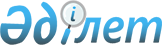 Об установлении публичного сервитута на земельные участкиПостановление акимата Актюбинской области от 17 мая 2021 года № 161. Зарегистрировано Департаментом юстиции Актюбинской области 18 мая 2021 года № 8296
      В соответствии со статьями 16, 69 Земельного кодекса Республики Казахстан, статьей 27 Закона Республики Казахстан "О местном государственном управлении и самоуправлении в Республике Казахстан", на основании заявления товарищества с ограниченной ответственностью "Северо-Западная трубопроводная компания "МунайТас" и протокола областной земельной комиссии от 22 октября 2020 года № 8-2, акимат Актюбинской области ПОСТАНОВЛЯЕТ: 
      1. Установить публичный сервитут на земельные участки общей площадью 17,4906 гектаров для эксплуатации магистрального нефтепровода "Кенкияк-Атырау" товариществом с ограниченной ответственностью "Северо-Западная трубопроводная компания "МунайТас" сроком на 49 лет в Темирском, Мугалжарском, Байганинском районах Актюбинской области без изъятия земельных участков у собственников и землепользователей согласно приложению к настоящему постановлению.
      2. Государственному учреждению "Управление сельского хозяйства Актюбинской области" в установленном законодательством порядке обеспечить:
      1) государственную регистрацию настоящего постановления в Департаменте юстиции Актюбинской области;
      2) размещение настоящего постановления на интернет-ресурсе акимата Актюбинской области после его официального опубликования.
      3. Акимам Темирского, Мугалжарского, Байганинского районов довести настоящее постановление до сведения заинтересованных лиц и принять иные необходимые меры, вытекающие из настоящего постановления.
      4. Контроль за исполнением настоящего постановления возложить на курирующего заместителя акима Актюбинской области.
      5. Настоящее постановление вводится в действие по истечении десяти календарных дней после дня его первого официального опубликования. Земельные участки, на которые устанавливается публичный сервитут
					© 2012. РГП на ПХВ «Институт законодательства и правовой информации Республики Казахстан» Министерства юстиции Республики Казахстан
				
      Аким Актюбинской области 

О. Уразалин
Приложение к постановлению акимата Актюбинской области от 17 мая 2021 года № 161
№ 
Категория земельных участков
Наименование собственников и землепользователей
Общая площадь, гектар
Протяженность, метр
Темирский район
Темирский район
Темирский район
Темирский район
Темирский район
1.
Земли населенного пункта
Земли села Кенкияк

Кенкиякского сельского округа
0,6561
6561
2. 
Земли населенного пункта
Земли села Шубарши

Саркольского сельского округа
0,6935
6935
Итого по Темирскому району:
Итого по Темирскому району:
Итого по Темирскому району:
1,3496
13496
Мугалжарский район
Мугалжарский район
Мугалжарский район
Мугалжарский район
Мугалжарский район
3.
Земли запаса
Земли запаса
1,3162
13162
4.
Земли сельскохозяйственного назначения
Земли крестьянского хозяйства "Арман-Ш" кадастровый номер:

02-027-031-044
0,4178
4178
Итого по Мугалжарскому району:
Итого по Мугалжарскому району:
Итого по Мугалжарскому району:
1,7340
17340
Байганинский район
Байганинский район
Байганинский район
Байганинский район
Байганинский район
5.
Земли запаса
Земли запаса
7,9822
79822
6.
Земли населенного пункта
Земли села Ебейти

Копинского сельского округа
0,3008
3008
7.
Земли населенного пункта
Земли села Алтай батыра

Сарытогайского сельского округа
1,1369
11369
8.
Земли сельскохозяйственного назначения
Земли гражданина Кадыркулова А. Н. кадастровый номер:

02-023-002-247
0,7282
7282
9.
Земли сельскохозяйственного назначения
Земли производственного кооператива "Кемерши"

кадастровый номер:

02-023-002-052
0,3402
3402
10.
Земли сельскохозяйственного назначения
Земли крестьянского хозяйства "Қайырбай" кадастровый номер: 02-023-002-201
0,5890
5890
11.
Земли сельскохозяйственного назначения
Земли крестьянского хозяйства "Тоқтар" кадастровый номер:

02-023-020-190
0,6019
6019
12.
Земли сельскохозяйственного назначения
Земли крестьянского хозяйства "Адам" кадастровый номер:

02-023-020-268
0,2845
2845
13.
Земли сельскохозяйственного назначения
Земли гражданина Жағас М. Т. кадастровый номер:

02-023-020-242
0,5676
5676
14.
Земли сельскохозяйственного назначения
Земли крестьянского хозяйства "Ебейті" кадастровый номер:

02-023-006-299
0,3458
3458
15.
Земли сельскохозяйственного назначения
Земли крестьянского хозяйства "Санат" кадастровый номер:

02-023-006-030
0,2638
2638
16.
Земли сельскохозяйственного назначения
Земли крестьянского хозяйства "Нурсултан" кадастровый номер:

02-023-006-288
0,8103
8103
17.
Земли сельскохозяйственного назначения
Земли гражданина Тукешова К. Т. кадастровый номер:

02-023-006-339
0,4558
4558
Итого по Байганинскому району:
Итого по Байганинскому району:
Итого по Байганинскому району:
14,4070
144070
Всего:
Всего:
Всего:
17,4906
174906